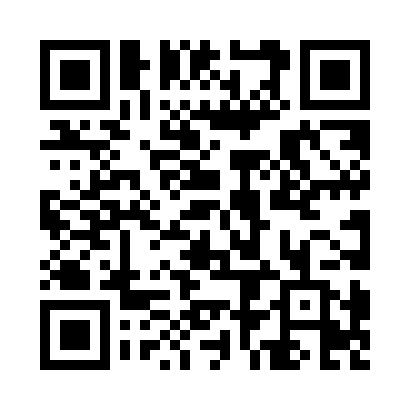 Prayer times for Alpe Rebella, ItalyWed 1 May 2024 - Fri 31 May 2024High Latitude Method: Angle Based RulePrayer Calculation Method: Muslim World LeagueAsar Calculation Method: HanafiPrayer times provided by https://www.salahtimes.comDateDayFajrSunriseDhuhrAsrMaghribIsha1Wed4:056:081:196:218:3210:272Thu4:026:061:196:228:3310:293Fri4:006:041:196:238:3410:314Sat3:576:031:196:238:3610:335Sun3:556:021:196:248:3710:356Mon3:536:001:196:258:3810:377Tue3:505:591:196:268:4010:398Wed3:485:571:196:278:4110:419Thu3:465:561:196:278:4210:4410Fri3:435:551:196:288:4310:4611Sat3:415:531:196:298:4510:4812Sun3:395:521:196:308:4610:5013Mon3:365:511:196:308:4710:5214Tue3:345:491:196:318:4810:5415Wed3:325:481:196:328:5010:5616Thu3:305:471:196:328:5110:5817Fri3:275:461:196:338:5211:0118Sat3:255:451:196:348:5311:0319Sun3:235:441:196:348:5411:0520Mon3:215:431:196:358:5511:0721Tue3:195:421:196:368:5711:0922Wed3:165:411:196:378:5811:1123Thu3:145:401:196:378:5911:1324Fri3:125:391:196:389:0011:1525Sat3:105:381:196:389:0111:1726Sun3:085:371:196:399:0211:1927Mon3:065:361:206:409:0311:2128Tue3:045:361:206:409:0411:2329Wed3:035:351:206:419:0511:2530Thu3:025:341:206:419:0611:2731Fri3:025:341:206:429:0711:29